
School Community Council Meeting Minutes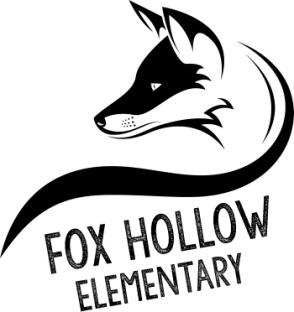 8:00 a.m. – Virtual Meeting via Google Meet, April 1, 2020Welcome and call to order by Tiffany CarlinoMinutes of the 1/29/20 meeting were approved. Irene Clegg made the motion to approve.  Harmony Mitchell seconded.  Motion carried.Vice-Principal, Nancy Ward, talked to the Council about the Land Trust Plan for 2020-2021.  She noted that because Fox Hollow will be getting a new principal, the plan is very similar to our current year’s plan.  It is anticipated that once a new principal is named, there will be modifications recommended.  She went through the various goals and explained the proposed expenditures budgeted.  Questions were taken and a discussion was held.  Susannah Holden moved to approve the 20-21 Land Trust Plan for Fox Hollow Elementary.  Niki George seconded.  Motion carried.Mr. Pullan announced that May 29th would be his last day at Fox Hollow prior to his retirement.Meeting was adjourned.Attendees:Tiffany Carlino - PresidentKevin PullanNancy WardClareen ArnoldKristen CleggElizabeth GoodwinChristine Lilly Kelsy SchneiterAlayne AlbistonIrene CleggNiki GeorgeJason HardmanSusannah HoldenHarmony Mitchell